Westlane Middle School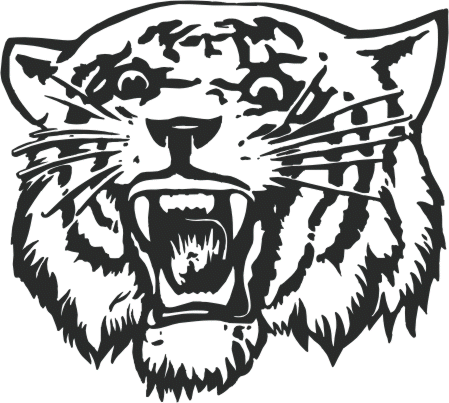 8th Grade Supply List 2016-20174-inch Binder with Separate Section for Each SubjectPens 2 Single Subject Spiral Notebooks8 Subject Dividers2 Packs of Colored Pencils2 Boxes of KleenexPens – blue & blackPencilsHighlighterPencil PouchScissorsPost-itsPencil Sharpener with shaving enclosure2 Packages of Loose-Leaf Paper – Wide Rule and 2 College RuledRulerErasersGraph PaperEnglish1 Composition Journal3 Subject notebookGreen and purple penHand sanitizerkleenexFolder or binder dedicated to EnglishPhysical Ed./HealthWestlane PE UniformComfortable/Sturdy SneakersScienceScience Ring Binder (minimum 1.5 inches)Five Dividers for Science BinderLoose Leaf Paper (NOT Spiral Notebook Paper)Pencils (NOT Pens)Coloring Pencils, one box of at least six different colorsCalculator, four-function (Scientific Calculator for Honors Students)Box ox KleenexGraph PaperMathScientific CalculatorGraph Paper